Mit dem neuen ACO Wärmetauscher Liputherm nachhaltig und energieeffizient planen Baden, im April 2016._Der Entwässerungsspezialist ACO präsentiert mit ACO Liputherm eine Wärmerückgewinnungsanlage, die speziell für fetthaltige Abwässer aus gewerblichen Küchen und damit zur Ergänzung von Fettbabscheidern ausgelegt ist. Die ökonomisch sinnvolle Aus- oder Nachrüstung von Fettabscheidern mit ACO Liputherm ist zudem förderfähig.ACO Liputherm besteht aus einem Wärmetauscher und einer optionalen Wärmepumpe. Die Anlage ermöglicht, das erhebliche, bislang ungenutzt in die öffentliche Kanalisation zugeführte Wärmepotential von fetthaltigem Abwasser zu erschließen. Abwasser als Wärmequelle ist besonders dort attraktiv geworden, wo große Abwassermengen mit hohen Temperaturen anfallen: z.B. in den Großküchen der Gastronomie. Die Schnittstelle für die Installation von ACO Liputherm ist der Fettabscheider. Er hält nicht nur Fette und Öle aus dem Abwasser zurück, sondern dient gleichzeitig auch als eine Art Pufferspeicher. Die Abwassertemperaturen an dieser „Sammelstelle“ gestatten einen kontinuierlichen Rückgewinnungsprozess. Die Kombination des Wärmetauschers mit einer Wärmepumpe eröffnen dem Betreiber vielfältige Anwendungen der rückgewonnenen Energie, z.B. • Anbindung an bereits installierte Wärmerückgewinnungsanlagen• Unterstützung für die Warmwasseraufbereitung• Speicherladung für Brauchwassererwärmung oder HeizsystemNeben der ökonomisch sinnvollen Kernfunktion von ACO Liputherm - der Energieeinsparung durch Wärmerückgewinnung - überzeugt die Anlage mit zahlreichen Vorteilen:• Die laufende Betriebskosten des Fettabscheiders werden reduziert • Das integrierte, innovative Reinigungssystem sorgt für geringen Wartungsaufwand• Die Anlage ist in drei Größen verfügbar und jederzeit nachrüstbar• Kompakte Abmessungen ermöglichen die einfache Einbringung• Erhöhter Abscheidegrad durch Temperaturabsenkung des Fettabscheiders möglich• Vollautomatische RegelungEin großer Vorteil des Systems besteht natürlich auch in seiner Förderfähigkeit. Wärmepumpen gehören zu den umweltfreundlichsten Heizsystemen, deren Anschaffung der Staat (Bundesministerium für Land- und Forstwirtschaft, Umwelt- und Wasserwirtschaft) fördert. Bei Wärmepumpen zur Bereitstellung von Prozesswärme sind 30 % der Netto-Investitionskosten förderfähig. Die Wärmerückgewinnungseinheit ACO Liputherm steht in drei Leistungsklassen zur Verfügung: 5,5, 10 und 20 (für Fettabscheider NS 2 - 5,5, NS 7 - 10 bzw. NS 15 - 20). Zur Auswahl stehen folgende Ausführungen: Wärmetauscher und Wärmetauscher mit Wärmepumpe.Ausführliche Informationen über die neue Wärmerückgewinnungseinheit ACO Liputherm, sowie das gesamte ACO Produktportfolio finden Sie unter:www.aco.co.at/Liputherm 
www.aco.co.atFotorechte: ACO, Abdruck honorarfreiFür weitere Informationen zu dieser Pressemeldung kontaktieren Sie bitte ACO GmbH
Gewerbestraße 14-20
2500 Baden
Tel. 02252/22420800
Fax 02252/224208030
austria@aco.comBildlegenden: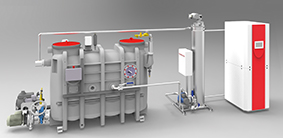 ACO _Liputherm_Anlage.jpgDie Wärmerückgewinnungseinheit ACO Liputherm besteht aus einem Fettabscheider, dem Wärmetauscher und einer optionalen Wärmepumpe. Die Anlage ermöglicht, das erhebliche, bislang ungenutzte in die öffentliche Kanalisation zugeführte Wärmepotential der Energiequelle Fettabscheider zu erschließen. ACO _Liputherm_Funktionsschema.jpg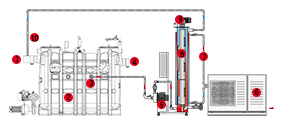 Das vom Küchenbetrieb generierte warme Abwasser gelangt zunächst über den Zulauf (1) in den Fettabscheider (2). Über die am Fettabscheider vorgesehenen Anschlussmuffe wird dieses Abwasser mittels der Zirkulationseinheit (5) aus dem Abscheider gezogen (3). Anschließend fließt das zunächst noch warme Abwasser in den Wärmetauscher (8), wird dort abgekühlt und gelangt abschließend wieder in den Fettabscheider zurück (10). Die Temperatur am Ablauf (4) des Fettabscheiders wird hierdurch deutlich gesenkt. Zur Vermeidung von Ablagerungen im Innenraum des Wärmetauschers wird dieser in regelmäßigen Abständen von der Reinigungseinheit (9) gereinigt. Die vom Wärmetauscher gewonnene Energie wird auf den Solekreislauf (7) der Wärmepumpe (6) übertragen und steht somit für verschiedene Anwendungen bereit. Zur Vermeidung von Wirkungsgradverlusten durch Verschmutzung der Anlagentechnik, wird durch ein innovatives, integriertes Reinigungssystem die Wärmeübertragungsfläche in regelmäßigen Abständen gereinigt.